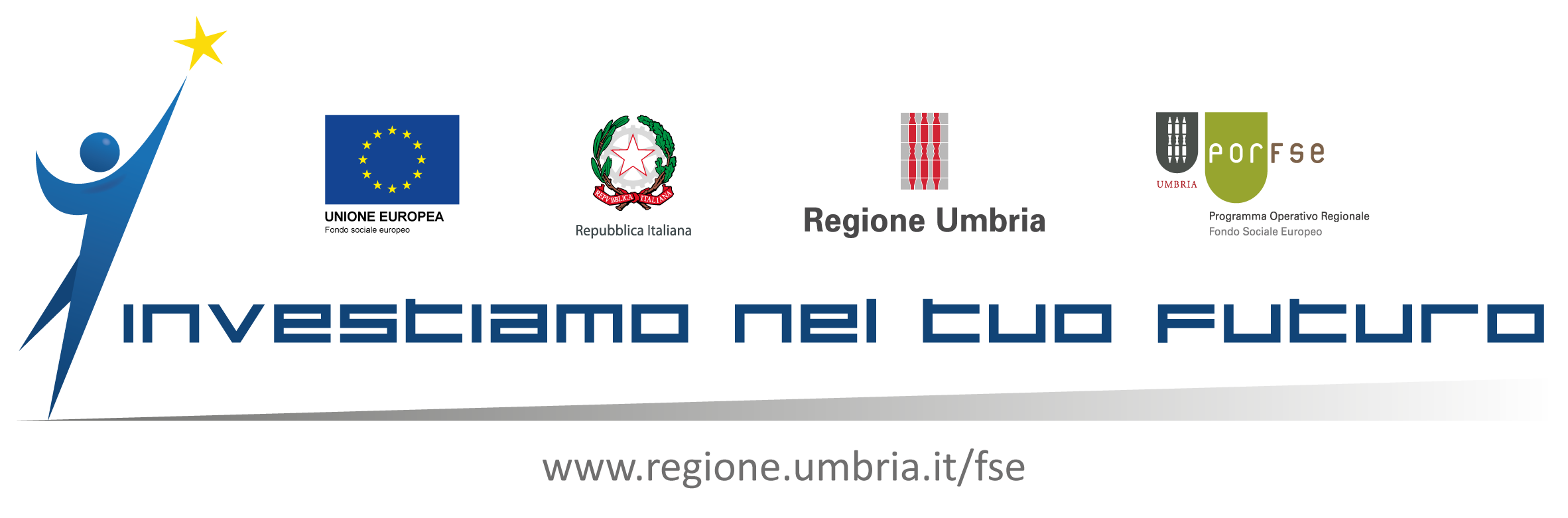 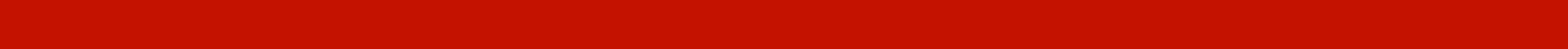 		ARPAL UmbriaServizio - Offerta Integrata delle misure di Apprendimentovia Palermo n. 86/A 06124 Perugia Oggetto: comunicazione avvio attività _______________________________________________                (da inviare almeno 7 gg. prima dell’avvio)Il sottoscritto___________________nato a  __________ il  _________  in qualità di Legale rappresentante di Ente/Azienda  _____________________________________________________ O  - affidatario/a dell’attività: O  - quale capofila  con  mandato generale di  rappresentanza dell’ATI/ATS regolarmente            costituita, affidataria dell’attività:   Titolo Progetto:	 - Corso_____________________per gli adempimenti di competenza si trasmette la sotto elencata documentazione: *comunicazione della data di inizio e luogo di svolgimento elenco degli allievicalendario delle prime due settimane di attività dichiarazione sostitutiva ai sensi del DPR 445/2000 attestante l’effettivo utilizzo e l’inserimento delle aule/laboratori del progetto nella domanda di accreditamento ovvero l’avvenuto adempimento degli obblighi imposti dal D.L.G.S. n. 626/94, D.L.G.S. n. 242/96  ed eventuali successive dichiarazione sostitutiva di atto di notorietà, rilasciata ai sensi dell’art. 47 del DPR  445/2000 attestante il rispetto della  normativa in materia di sicurezza e salute dei lavoratori  sul luogo di lavoro (solo se si utilizzano aule/laboratori non presenti nella domanda di accreditamento)comunicazione conservazione registri dati relativi al c/c per l’accredito dei fondi.(codice IBAN)Distinti saluti                                                    Luogo e data                                         								Il  Legale rappresentante                                                               			       _______________________________* N.B.  La documentazione elencata deve essere esclusivamente quella allegata